В рамках профилактической акции «Ваш участковый» полицейские Усть-Катава проводят беседы с гражданамиУчастковые уполномоченные полиции проводят встречи с населением, в рамках профилактических бесед рассказывают о том, как противостоять мошенникам, и не стать жертвой преступлений, вручают гражданам свои визитки с номерами телефонов.  В ходе бесед, местных жителей информируют о том, что мошенники часто представляются сотрудниками службы безопасности банков и сообщают, что карта заблокирована, рассказывают о технических сбоях или несанкционированных списаниях денежных средств с карты клиента, а затем убеждают совершить ряд действий, которые якобы помогут исправить ситуацию. Местных жителей предупреждают о недопущении передачи другим лицам данных банковских карт, напоминают, что представители финансово-кредитных организаций никогда не запрашивают номеров, кодов и паролей, присланных в смс-сообщениях. Эти сведения никому нельзя сообщать. При поступлении телефонных звонков от якобы сотрудников банка с сообщениями о сомнительных операциях на счете, необходимо прервать разговор и перезвонить в банк самостоятельно по телефону, указанному на оборотной стороне вашей карты.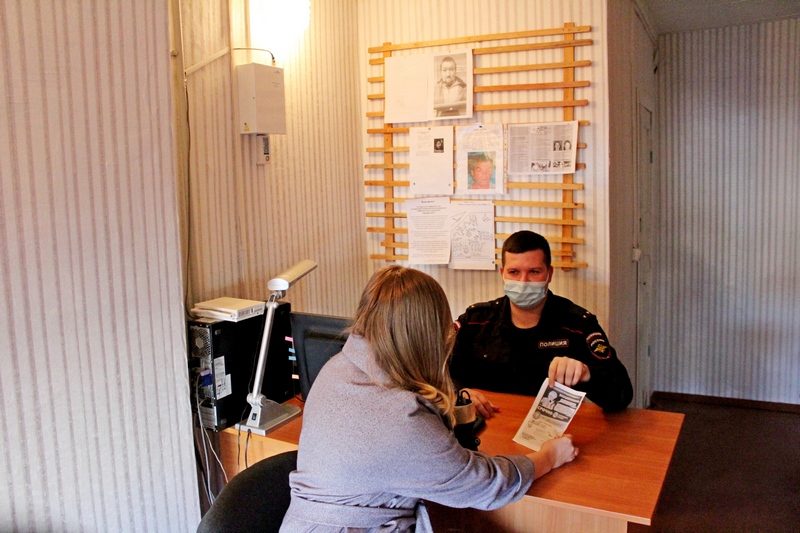 